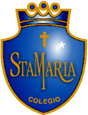 Colegio Santa María de MaipúDepartamento de LenguajeRETRO GUIA AUTO APRENDIZAJE N°4LITERATURA E IDENTIDAD IV MEDIONombre:							IV MedioACTIVIDADLea el siguiente texto y responda las preguntas que están a continuación:Identidad y globalizaciónEn Chile algunos sectores piensan que la globalización, especialmente en su dimensión cultural, está amenazando la chilenidad, nuestra identidad nacional. El campo chileno ha dejado de ser el principal centro proveedor de trabajo, de cultura y de los valores rurales: muy poca gente ya asiste a los rodeos y fiestas típicas campesinas. En Septiembre de 1996 el Alto Las Condes, el mall más moderno de Santiago, montó una exhibición de “chilenidad” en sus patios de estacionamiento, poniendo allí algunos fardos de paja, carretas, algunos caballos y personas vestidas de huaso de modo que los niños urbanos que nunca han visto esas cosas (no conocen su identidad) pudieran saber lo que es ser chileno. La paradoja es que, sin duda, el fin no fue solamente un intento por recuperar una identidad que se va perdiendo, sino más bien señuelo publicitario para que la gente consuma en las tiendas. La música chilena se oye cada vez menos. Incluso en las ramadas dieciocheras, donde la cueca y las tonadas resurgen temporalmente, la gente prefiere bailes extranjeros: corridos, cumbias, regatón, tango, salsa… Más aún, entre la juventud surgen cada vez con mayor fuerza grupos roqueros, raperos, punk y tantos más (¿copia feliz del eden?) que imitan no sólo la música sino también las vestimentas y modos de moverse y actuar de sus originales norteamericanos del Bronx y europeos. Los símbolos patrios han ido perdiendo fuerza: cada vez menos ponen banderas chilenas durante las fiestas patrias. Los hábitos alimentarios han cambiado. Sometidos al bombardeo sistemático de pizzas y hamburguesas, papas fritas… han desplazado los tradicionales platos chilenos. Actividades profesionales, comerciales y financieras usan nombres extranjeros y operan con un lenguaje salpicado de palabras y expresiones inglesas: web, merchandancing,.. Los hábitos de entretenimiento: juegos y actividades tradicionales, el trompo, volantín, las bolitas, el pillarse, las pichangas, juegos tan de piel, son reemplazados totalmente por computadores, videos y juegos electrónicos. Dos argumentos opuestos frente a esta realidad: Por un lado, la identidad nacional se ha ido perdiendo por la globalización: Con “voracidad y sin cedazo”, importamos ideologías y culturas ajenas. Queremos parecernos a los otros, pero terminamos no siendo ni nosotros ni lo otros, es decir, perdemos nuestra identidad. Es como desconocer a nuestros padres, nuestras raíces; Por otro lado, se puede sostener que la identidad nacional, bajo el impacto de la globalización, de ninguna manera está siendo reemplazada por una cultural universal homogenizada. Ante ambos argumentos, tener una actitud positiva o negativa frente a la globalización deberá estar influida por el concepto de identidad que se tiene: 1) Si se concibe la identidad nacional como un alma inalterable y constituida en un pasado remoto, de una vez para siempre, todo cambio o mutación posterior implica la pérdida de esa identidad y además una traición a sí mismo. 2) Si la identidad nacional se define como una esencia cambiable, un proceso histórico permanente de construcción y reconstrucción de la comunidad nacional, entonces las alteraciones ocurridas no implican una pérdida de identidad, sino más bien un proceso de cambio de identidad normal. Es necesario aceptar que la chilenidad nunca ha sido algo pura y original. Una propuesta de aislacionismo cultural para salvar la identidad nacional de influencias foráneas sería un error. Muchos de los elementos que constituyen nuestra identidad fueron tomados de afuera: la lengua española y la religión católica, el vino, las empanadas, la guitarra, los caballos, los volantines y el fútbol. Si quisiéramos imponer una medida estricta de los propio y lo ajeno, deberíamos estar jugando chueca y no futbol, así como hablando una lengua distinta y creyendo en otra religión. Nada garantiza que aquello que consideramos “propio” sea necesariamente bueno y debamos mantenerlo a toda costa, sólo por el hecho de ser “propio”. La identidad no solo mira al pasado como una reserva privilegiada, sino que también mira hacia el futuro.1.- ¿Cuál es el tema que se trata en el texto?Habla sobre cómo influye la globalización en la identidad 2.- ¿Qué aspectos culturales se mencionan en el texto como constituyentes de nuestra identidad chilena?La cueca, asistir al rodeo, la bandera chilena, comidas típicas, trompo, volantín, bolitas, jugar al pillarse,  música chilena.3.- ¿Qué otras tradiciones y conductas nacionales no mencionados en el texto constituyen nuestra identidad chilena?La parada militar, bailes típicos, las ramadas, el trabajo artesanal.4.- ¿Cuál cree ud que son los síntomas de la globalización y cómo afecta nuestra identidad nacional? Respuesta abierta.5.- ¿Qué posturas cree ud que pueden adoptarse frente al tema de la globalización y la identidad nacional? Respuesta abierta6.- Señale las dos conclusiones que se establecen en el texto frente al tema de la identidad nacional y la globalización.Si se concibe la identidad nacional como un alma inalterable y constituida en un pasado remoto, de una vez para siempre, todo cambio o mutación posterior implica la pérdida de esa identidad y además una traición a sí mismo. 2) Si la identidad nacional se define como una esencia cambiable, un proceso histórico permanente de construcción y reconstrucción de la comunidad nacional, entonces las alteraciones ocurridas no implican una pérdida de identidad, sino más bien un proceso de cambio de identidad normal.7. ¿Qué opina sobre la globalización? Respuesta abiertaAE2: Actuar con propiedad, como emisores y receptores, en diferentes tipos de situaciones comunicativas en las que se desarrolla el tema de la identidad.Se les recuerda que ante cualquier problema, duda o consulta puedes escribir al siguiente correo lenguaje.iem.smm@gmail.com, la docente a cargo de contestar los correos enviados, es Constanza Garrido Muñoz.SE LES SOLICITA QUE EN EL ASUNTO DEL CORREO ESPECIFIQUEN EL NOMBRE DEL ALUMNO Y EL CURSO. GRACIAS.“El desarrollo de las guías de autoaprendizaje puedes imprimirlas y archivarlas en una carpeta por asignatura o puedes solo guardarlas digitalmente y responderlas en tu cuaderno (escribiendo sólo las respuestas, debidamente especificadas, N° de guía, fecha y número de respuesta)”